Create the document to be approved in Word, Excel, or VisioDocument owner/creator will submit a request for approval via E-Docs Website  Access E-Docs from WIZ or StarBrowserFrom Wiz:  	Click on Web….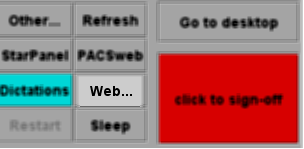            Click on E-Docs.	      Click on Request Form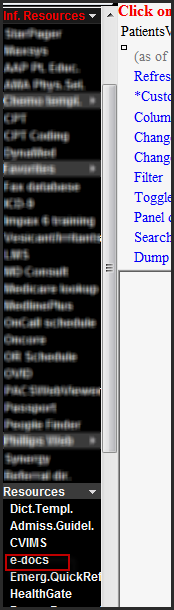 From StarBrowser:		Click on InfResources							Open Resources under this tab				 		Click on e-docs                                           Click on Request Form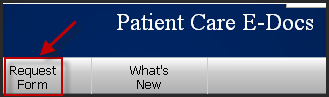  Fill out the form (on line or on paper) and then follow instructions at the bottom of the page to submit.Once submitted, requests usually take 14 days for approval. An E-Docs administrator will notify the creator once the document is approved for publication in E-Docs.Contact person for E-Docs is Darnez Pope 343-4400 darnez.pope@vanderbilt.eduPURPOSE:  To assist end-users in how to submit a form that they want approved to go into e-docsPURPOSE:  To assist end-users in how to submit a form that they want approved to go into e-docsPURPOSE:  To assist end-users in how to submit a form that they want approved to go into e-docsPURPOSE:  To assist end-users in how to submit a form that they want approved to go into e-docsDate of Creation/initals:1/25/2012 JCEDate of latest revision: